JAK MI TO DNES ŠLO?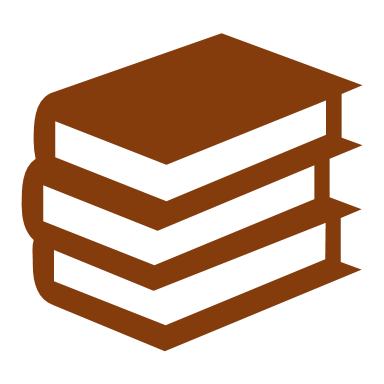 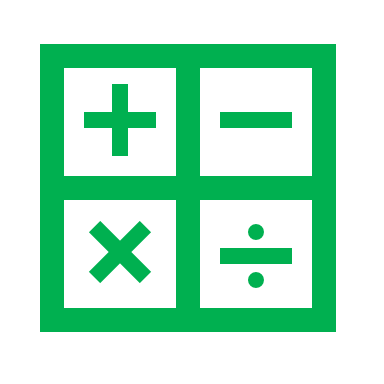 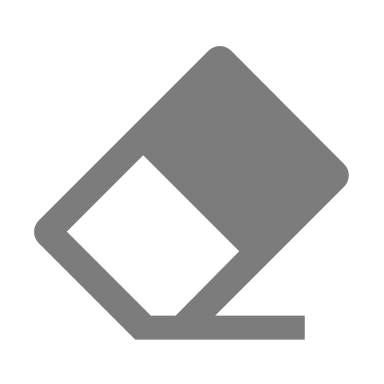 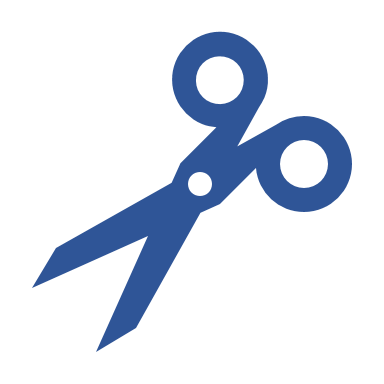 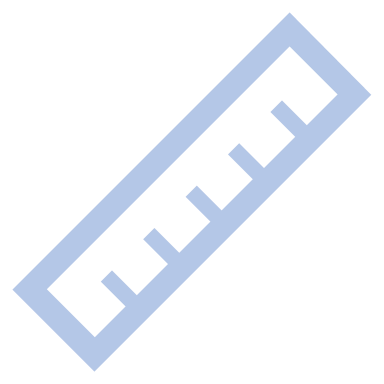 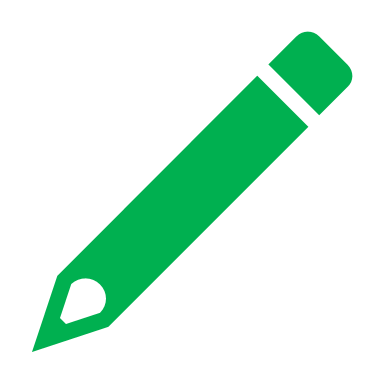  ODPOVĚZ JEDNÍM ZE SMAJLÍKŮ: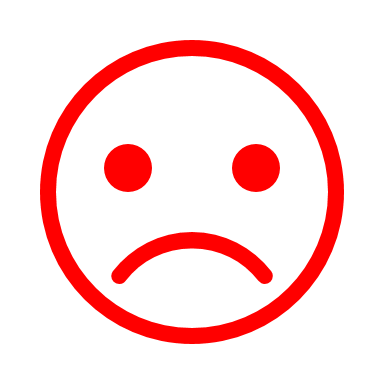 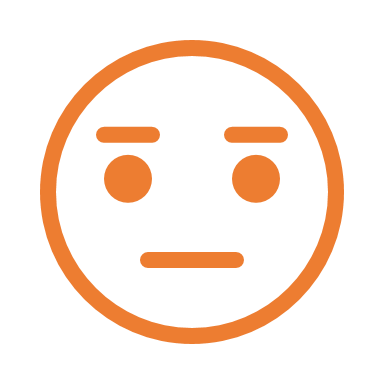 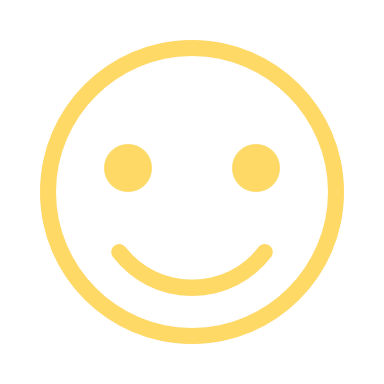 TÝDEN 6.4.–8.4.2020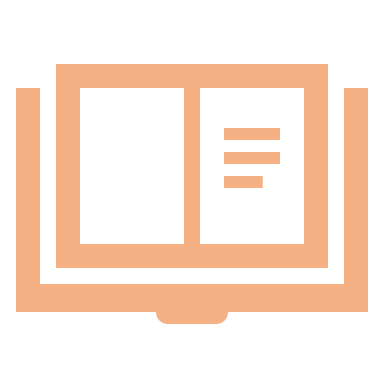 ČESKÝ JAZYK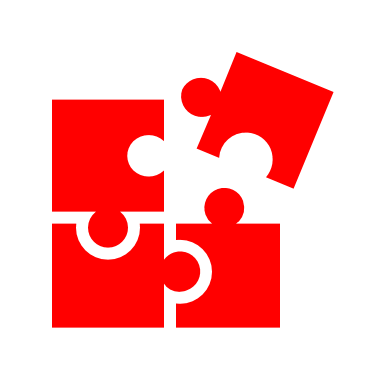 MATEMATIKA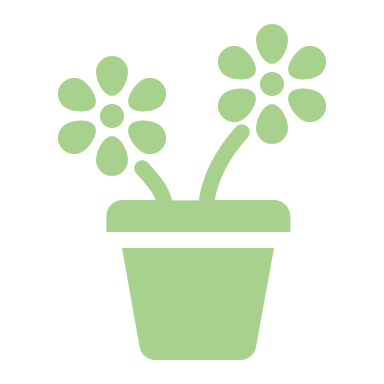 PRVOUKAHUDEBNÍ VÝCHOVA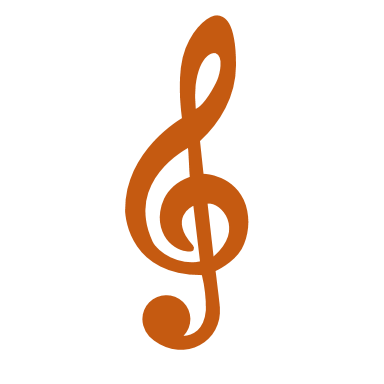 VÝTVARNÁ VÝCHOVATĚLESNÁ VÝCHOVA 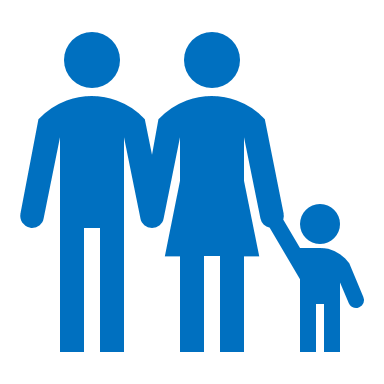 CHOVÁNÍ POÚTSTČT PÁ